О реализации общественно полезного проекта ТОС «Благоустройство территории кладбища, изготовление изгороди, ворот и арки на хуторе Луговом» в 2021 годуЛискинский муниципальный район, Почепское сельское поселение, ТОС «Хуторянка».Направление проекта ТОС: Осуществление иных инициатив ТОС по вопросам местного значенияНазвание проекта ТОС: «Благоустройство территории кладбища, изготовление изгороди, ворот и арки на хуторе Луговом».Ф.И.О. председателя ТОС: Карих Анна Михайловна.Сведения об участниках проекта указаны в приложении № 1 к отчету.Сроки проведения работ по реализации проекта (запланированные и фактические):Информация о расположении объекта на территории ТОС: х. Луговой ул. ЖелезнодорожнаяОсновные мероприятия проекта; в реализации проекта участвовало 12 человек, которые организовывали сбор денежных средств, принимали участие в таких мероприятиях как: окос сорной растительности, демонтаж старой изгороди, покраска изгороди. На первом этапе реализации проекта был проведен субботник и произведена планировка обустраиваемой территории. За счет средств, предоставленных спонсором ИП Малахова, были установлены ворота и арка. За средства предоставленного гранта были изготовлены ворота металлические 4м*3м., арка металлическая, приобретена краска фасадная (24кг.) для покраски ограждения. За средства жителей были завезены вода и песок для выравнивания благоустраиваемой территории, а также произведен спил и вывоз сухих деревьев и выкорчевание пней.Результаты проекта: благоустроенная территория кладбища на х. Луговом (ограждение длиной 92 м., с установкой ворот (4*3м.) и арки).Информация об использованных денежных средствах При разработке проекта «Благоустройство территории кладбища, изготовление изгороди, ворот и арки на хуторе Луговом» для участия в конкурсе в 2021 году ТОС «Хуторянка» планировал собрать собственных денежных средств – 17875 руб., привлеченных средств: спонсоров 12000 руб., средств администрации 19100 руб.; получить грант в размере 223720 руб.По итогам реализации проекта «Благоустройство территории кладбища, изготовление изгороди, ворот и арки на хуторе Луговом» ТОС «Хуторянка» израсходовал собственных денежных средств – 17875 руб., привлеченных средств: спонсоров 12000 руб., средств администрации 19100 руб.; средств гранта –223720руб.Информация об израсходованных денежных средствах:ФОТОМАТЕРИАЛЫ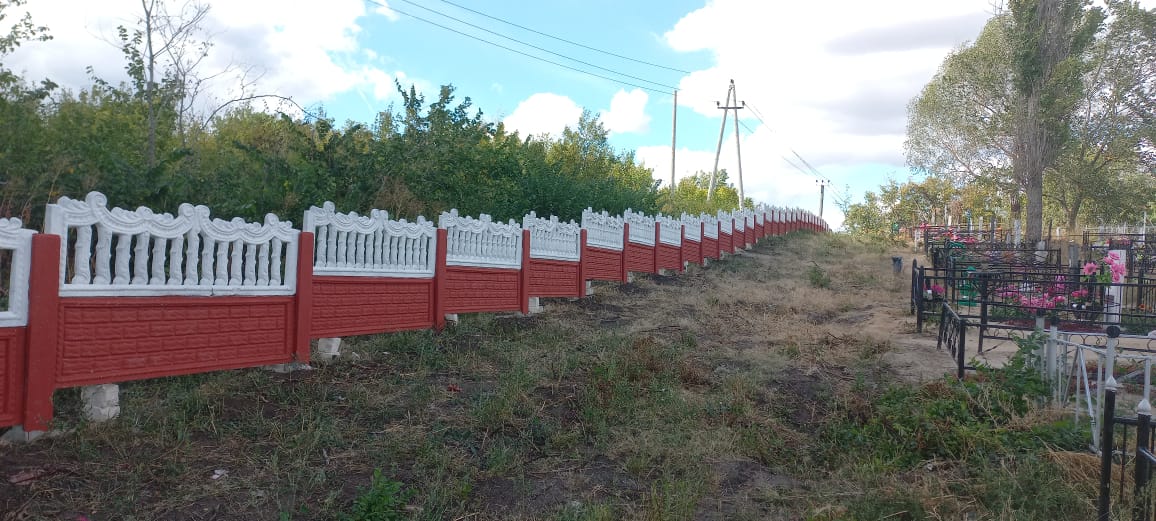 Установка забора на кладбище х. Луговой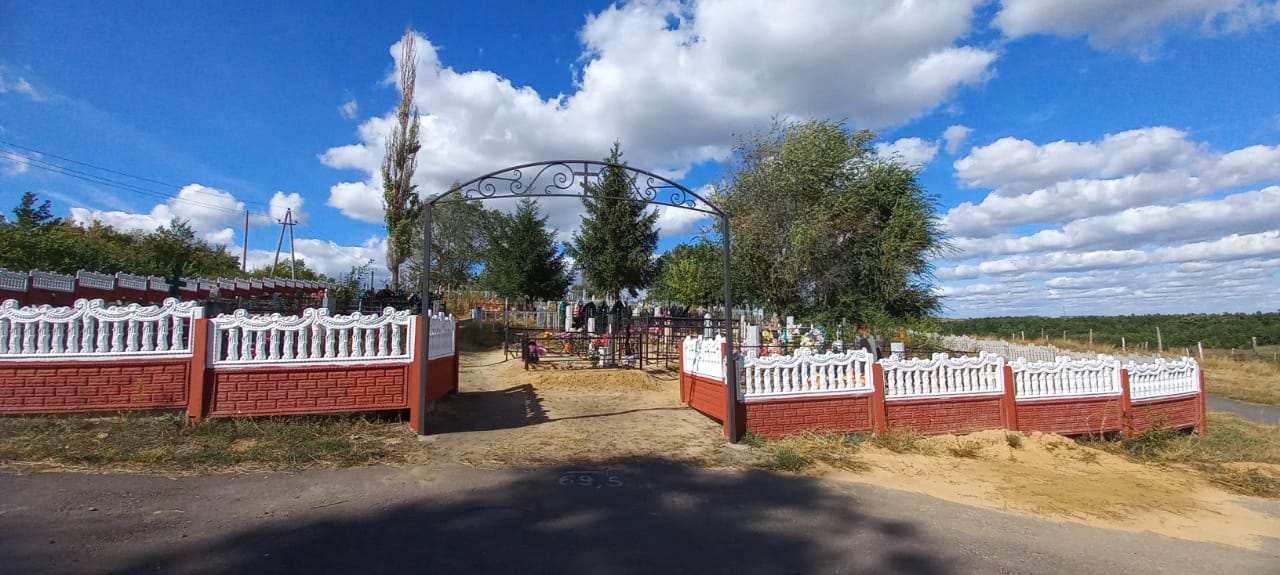 Название мероприятияЗапланированные срокиФактические срокиРасчистка территории от поросли, спил сухих деревьевМарт-май2021 годаМарт-май2021 годаПокраска ничейных могилМай 2021 годаМай 2021 годаЗакупка строительных материалов, изготовлениеИюнь 2021 годаИюнь 2021 годаУстановка огражденияИюль 2021 годаИюль 2021 годаУстановка ворот и аркиАвгуст 2021 годаАвгуст 2021 годаПокраска забораСентябрь 2021 годаСентябрь 2021 годаУборка строительного мусораСентябрь 2021 годаСентябрь 2021 года№Статья расходовСобственные (ТОС), 
руб.Привлеченные (спонсоры), руб.Привлеченные (администрация),
руб.Грант,руб.1Вывоз мусора, старой изгороди91002Спил и вывоз сухих деревьев, выкорчевывание пней78003Завоз песка40004Завоз воды17005Цемент М-500-50 кг33126Панель ж/б (2,0*0,50м) с доставкой и установкой653207Столб ж/б на 2 панели (L-1.70м) с доставкой и установкой334568Клей плиточный -25кг6729Кирпич половинки96010Краска фасадная «Рогнета» белая 12кг440011Краска фасадная «Рогнета» красно-коричневая 12 кг560012Валики,120013Кисточки90014Покраска изгороди227515Ворота металлические  4м*3м8000016Установка ворот50001000017Арка металлическая3000018Установка арки7000ИТОГО178751200019100223720